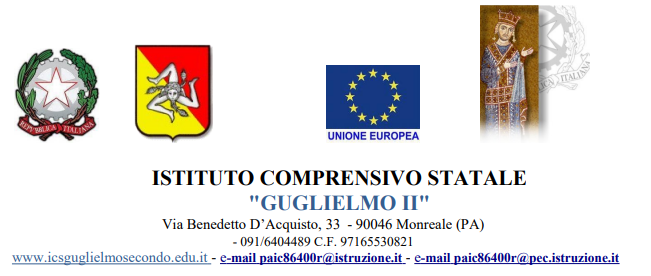 INFORMATIVA PER IL TRATTAMENTO DEI DATI PERSONALI E SOCIAL MEDIA POLICYPER LE PAGINE SOCIAL DELLA SCUOLAPREMESSAL’ ISTITUTO COMPRENSIVO STATALE Guglielmo II di Monreale  (di seguito “La Scuola”), pubblica contenuti istituzionali sul proprio sito web: https://www.icsguglielmosecondo.edu.it, luogo virtuale dove sono depositate tutte le informazioni d’interesse pubblico e approfondite le attività offerte agli utenti dell’ente, fruibili spesso anche direttamente on line.Per coinvolgere sempre più persone nell’attività di comunicazione istituzionale, La Scuola è anche presente sui social media (Facebook) secondo finalità istituzionali e di interesse generale, per ascoltare opinioni e per informare in tempo reale gli utenti delle iniziative e dei servizi offerti, che possono approfondire sul sito.INFORMATIVA PER IL TRATTAMENTO DEI DATI PERSONALI - in ordine all’utilizzo dei social network e di canali di comunicazione e interazione digitale - ai sensi del Regolamento Europeo n. 2016/679 (RGPD)I Contitolari del trattamento dei datiI contitolari del trattamento sono:L’Istituto Comprensivo Guglielmo II di Monreale, dati di contatto e-mail: paic86400r@istruzione.it, quale amministratore delle pagine “social”;e la seguente società quale fornitrice della piattaforma tecnologica del social media:Per Facebook, la società Facebook Ireland Limited, Hanover Reach, 5-7 Hanover Quay, Dublino 2, Irlanda con dati di contatto: privacy@facebook.com;La Scuola prescrive che le società contitolari debbano avere sede all’interno della UE e accetta che  possano prendere e implementare decisioni sul trattamento dei Dati statistici. Eventuali controversie saranno gestite con giurisdizione in Italia.In caso la Scuola venga contattata dagli interessati o dall’Autorità Garante in merito ai trattamenti posti in essere sulle paginesocial, deve comunicarlo tempestivamente entro 7 giorni di calendario alla società contitolare.Responsabile della protezione dei datiI dati di contatto del Responsabile per la Protezione dei dati personali dell’Istituto sono disponibili sul sito della Scuola, all’indirizzohttps://www.icsguglielmosecondo.edu.it/articoli.asp?ID=47Per gli altri contitolari, i dati di contatto del Responsabile per la Protezione dei dati personali sono disponibili sui rispettivi siti web.Finalità del trattamentoIl trattamento è finalizzato ad assicurare nuovi canali di informazione, comunicazione e dialogo con l’utenza, con modalità di interazione e partecipazione immediata, al fine di consentire il potenziamento dei mezzi per rafforzare un rapporto attivo tra l’utenza e la Scuola, in coerenza con le funzioni e gli obiettivi fondamentali dell’Ente.Base giuridicaIl trattamento dei dati avviene sulla base:dell’interesse pubblico caratteristico della funzione della Scuola;per l’esecuzione delle richieste avanzate per mezzo del servizio (art. 6, comma 1, lett. b) del GDPR);nell’interesse legittimo del titolare del trattamento, consistente nella necessità di verificare e gestire i contenuti del servizio;anche in qualità di moderatore e controllore del rispetto delle Policy di utilizzo dei servizi (art. 6, comma 1 lett. f) del GDPR).Categorie dei dati trattatiI dati personali sono forniti direttamente dall’interessato e sono costituiti  dai dati di identificazione personale e di contatto; qualsiasi altro dato fornito volontariamente dagli utenti potrà essere trattato al fine di assicurare l’adempimento delle richieste avanzate, ai sensi dell’art. 6, comma 1, lett. b) del GDPR, nonché, con riguardo a dati appartenenti a categorie particolari di datipreviste dall’art. 9Comma 1 del GDPR, ai sensi del successivo comma 2, lettere a) ed e).Destinatari dei dati raccoltiI dati raccolti non saranno ceduti a terze parti, con la precisazione che con l’utilizzo di sistemi di comunicazione e piattaformedigitali non di proprietà della Scuola, l’utilizzatore comunica i propri dati anche ai soggetti proprietari dei suddetti sistemi e piattaforme, contitolari del trattamento.Gli eventuali cookies raccolti sono utilizzati come identificativi della sessione utente e servono esclusivamente al sistema per garantire la corretta navigazione delle pagine senza alcuna memorizzazione di dati personali.Tuttavia, utilizzando i servizi “social”, si potrebbero ricevere cookies anche dai siti gestiti da altre organizzazioni (“terze parti”), come ad esempio Facebook Insight, X (ex Twitter), Google+, ecc.. L'utilizzo più comune di questi cookies è finalizzato alla condivisione dei contenuti sui social network e alla analisi della navigazione da parte delle suddette terze parti. La presenza di questi cookies comporta la trasmissione di informazioni da e verso tutti i siti gestiti da terze parti. La gestione delle informazioni raccolte da questi soggetti è disciplinata dalle relative informative cui si prega di fare riferimento.Soggetti a cui saranno trasferiti i datiI dati raccolti non saranno trasferiti a paesi terzi o organizzazioni aventi sede all’infuori dello spazio di applicazione del GDPR da parte del titolare al trattamento, mentre Facebok potrebbe trasferire i dati in Paesi extraeuropei. Periodo di conservazione dei datiI dati verranno conservati minimo un anno solare e saranno oscurati non appena concluse le operazioni di utilizzo e per finipromozionali delle attività didattiche, laboratoriali e ludici della scuola.Diritti dell'interessatoL'interessato può in qualsiasi momento chiedere alla Scuola l'accesso ai dati personali, la rettifica, la cancellazione o la  limitazione del trattamento dei dati personali o di opporsi al loro trattamento oltre al diritto di portabilità dei dati stessi. Le modalità di esercizio dei diritti di cui agli articoli da 15 a 21 del GDPR sono pubblicate sul sito istituzionale della Scuola o possono essere richieste scrivendo all’indirizzo istituzionale della Scuola.Revoca del consenso: l'interessato in qualsiasi momento può revocare il consenso al trattamento dei suoi dati senza pregiudicare la liceità del trattamento basata sul consenso prima della revoca. Il consenso revocato in ordine ai dati necessari all’erogazione dei servizi comporta l’interruzione degli stessi. L'interessato può proporre reclamo ad un'Autorità di controllo.SOCIAL MEDIA POLICYLa Social Media Policy è il codice di condotta, adottato formalmente, che regola la relazione su internet, e in particolare sui social media, tra La Scuola e i suoi utenti (Social Media Policy Esterna).I canali social della Scuola sono gestiti dal docente responsabile sito web.La Scuola si riserva la possibilità di creare Pagine o Gruppi dedicati alla promozione di specifici progetti, identificabili attraverso il titolo della pagina stessa e gestiti da altri Settori dell'ente, da persone specificamente autorizzate dal Dirigente.I commenti e i post degli utenti, che sono invitati a presentarsi sempre con nome e cognome, rappresentano l'opinione dei singolie non quella della Scuola che non può essere ritenuta responsabile di ciò che viene postato sui propri canali da terzi.ModerazioneI canali social media della Scuola normalmente vengono moderati in orario di ufficio (Lunedì/venerdì dalle ore 8:30 alle ore 16:30 e il sabato dalle 8.30 alle 12.30).Si invita a una conversazione educata, pertinente e rispettosa: sui canali social della Scuola tutti possono intervenire per esprimere la propria libera opinione, seguendo sempre le buone regole dell'educazione e del rispetto altrui.Saranno moderati, anche preventivamente, e saranno rimossi tempestivamente commenti e post che violino le condizioni esposte in questo documento.Non saranno tollerati insulti, turpiloquio, minacce o atteggiamenti che ledano la dignità delle persone e il decoro delle Istituzioni,  i diritti delle minoranze e dei minori, i principi di libertà e uguaglianza e in particolare:- contenuti che promuovono, favoriscono, o perpetuano la discriminazione sulla base del sesso, della razza, della lingua, della religione, delle opinioni politiche, credo, età, stato civile, status in relazione alla pubblica assistenza, nazionalità, disabilità fisica o mentale o orientamento sessuale;- contenuti sessuali o link a contenuti sessuali;- sollecitazioni al commercio;- conduzione o incoraggiamento di attività illecita;- informazioni che possono tendere a compromettere la sicurezza pubblica;		  - contenuti che violino l'interesse di una proprietà legale o di terzi;- commenti o post che presentino categorie particolari di dati personali (c.d. dati sensibili) in violazione della Legge sulla privacy.Sono inoltre scoraggiati e comunque soggetti a moderazione commenti e contenuti dei seguenti generi:- commenti non pertinenti a quel particolare argomento pubblicato (off topic);- osservazioni pro o contro campagne politiche o indicazioni di voto;- linguaggio o contenuti offensivi;- commenti e i post scritti per disturbare la discussione o offendere chi gestisce e modera i canali social;- spam;- interventi inseriti ripetutamente.La Scuola si riserva il diritto di rimuovere qualsiasi contenuto che venga ritenuto in violazione di questa social media policy o di qualsiasi legge applicabile.Per chi dovesse violare queste condizioni o quelle contenute nelle policy degli strumenti adottati ci si riserva il diritto di usare ilban o il blocco per impedire ulteriori interventi ed eventualmente di segnalare l'utente alle forze dell'ordine preposte.PrivacySi ricorda che il trattamento dei dati personali degli utenti risponde alle policy in uso sulle piattaforme utilizzate.  Si rammenta che i dati sensibili postati in commenti o post pubblici all'interno dei canali social della Scuola verranno rimossi (vedi sezione Moderazione). I dati condivisi dagli utenti attraverso messaggi privati spediti direttamente ai canali della Scuola saranno trattati nel rispetto delle leggi italiane ed europee sulla privacy.Per contattare la redazione dei canali social della Scuola inviare una mail all’indirizzo di posta elettronica istituzionale.Di seguito si riportano le policy per ogni social media utilizzato dalla Scuola, per chiarire che tipo di contenuti vengono veicolati, chi li produce e come viene gestita la conversazione on line.Facebook PolicyLa Scuola ha un profilo istituzionale su Facebook e altre Pagine o Gruppi dedicati alla promozione di specifici progetti. Chi segue La Scuola non viene automaticamente seguito.Tuttavia è garantita l'analisi degli utenti a cui “piace” la pagina e degli utenti che si “registrano”, con l'obiettivo di identificaremeglio i destinatari dei messaggi e adottare modalità comunicative e contenuti adeguati.Gli utenti possono postare sul proprio profilo Facebook testi, foto o video citando La Scuola: i post saranno notificati come“Menzioni” alla Scuola e il Team Digitale valuterà se riproporli condividendoli sulla propria pagina.Gli utenti possono contribuire con una recensione alla pagina nella sezione “Recensioni”, comunicando agli amici la propriavalutazione. Gli utenti sono liberi di condividere sui propri profili i post della Scuola.La pagina Facebook della Scuola non è raggiungibile tramite messaggi privati, per questo tipo di esigenza si rimanda alla comunicazione via email sulla casella di posta elettronica istituzionale. Sono apprezzati commenti, proposte e idee da parte dei visitatori. Non è garantita la risposta diretta ma, laddove si ravvisi l'utilità del tema e l'adeguatezza dello stile comunicativo, la redazione della Scuola partecipa alla conversazione e risponde ai commenti.IL TITOLARE DEL TRATTAMENTO ISTITUTO COMPRENSIVO STATALE Guglielmo II MonrealeRappresentato dal DIRIGENTE SCOLASTICO Prof.ssa Irene Bornelli